
RENT RECEIPT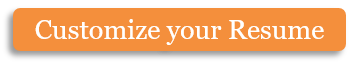 for Income Tax PurposeThis document certifies that in 2012 EZ Home Rent has received the sum of $12,000 for the rent of the residence located at 4462 N. Sheridan Road, Chicago IL 60601 from Mr. Smith (tenant).This sum was paid for the rental period of January 1st, 2012 to December 31st, 2012.EZ Home Rent4193 Ash AvenueSaint Louis, MO 63130Phone: 314-859-8269Signature and DateCopyright information - Please read© This Free Invoice Template is the copyright of Hloom.com. You can download and modify this template for your own personal use to create an invoice for yourself, or for someone else. You can (and should!) remove this copyright notice before sending the invoice.You may not distribute or resell this template, or its derivatives, and you may not make it available on other websites without our prior permission. All sharing of this template must be done using a link to http://www.hloom.com/invoices/. For any questions relating to the use of this template please email us - info@hloom.com